Интегрированное занятие,посвященное дню космонавтики«Космическое путешествие»Разработала: учитель-логопед  Шолина Н.В.Цель:  Повысить уровень знания детей о космосеЗадачи:-Расширение представлений детей о космосе; активизация  словаря;- Развивать общую и мелкую моторику,   координацию слова и движения; - Формировать мышечно-двигательные навыки,  правильную осанку;  - Воспитывать культуру взаимоотношений.Оборудование: Дети входят в зал под музыку «Зодиак» и выстраиваются полукругом. 1-Р: Рано утром мы проснулись        На зарядку становись!        Приседаю и скачу         Космонавтом стать хочу!2-Р: На зарядку становись!        Вверх рука, другая вниз!        Повторяем упражненье,        Делаем быстрей движенья!3-Р: Раз -  вперед наклонимся,        Два – назад прогнемся,         И наклоны в стороны         Делать мы начнём.4-Р: Приседания  опять        Будем дружно выполнять.        Раз-два-три-четыре-пять.        Кто там начал отставать?5-Р: На ходьбу мы перейдем,        Праздник наш сейчас начнем!!!!!! Инструктор ФК: слайдыРаньше люди думали, что Земля плоская, как тарелка, и покоится на трех слонах, а слоны стоят на гигантской черепахе. Теперь мы знаем, что наша планета вращается вокруг Солнца, а в Солнечной системе 9 планет. А человек всегда мечтал полететь к звездам. Сначала на ракете отправились собаки - Белка и Стрелка. Слайд с фотографией— ребята, кто знает как звали человека , который первым полетел в космос ? (Юрий Алексеевич Гагарин).Первым человеком, который полетел в космос, стал космонавт Юрий Алексеевич Гагарин.- а какого числа произошло это событие?А произошло это 12 апреля 1961 года. Поэтому 12 апреля наша страна отмечает праздник – ДЕНЬ КОСМОНАВТИКИ! А сейчас мы с вами посмотрим документальный  «Полет Ю.А.Гагарина» показ видеофильма «Полет Ю.А.Гагарина»Инструктор ФК :Сегодня мы отправимся в космос,  давайте попробуем стать космонавтами.- А какими должны быть космонавты? (ответы детей)Космонавт должен быть выносливым, внимательным, выполнять все правильно, много знать, хорошо учиться, читать, тренировать память. Ведь прежде чем полететь в космос нужно пройти очень сложные тренировки. - Но сначала нам надо познакомиться с командами.Представление команд (эмблемы, названия команд, девиз)Учитель-логопед: А давайте-ка ребята,Поиграем в космонавтов.В космос с вами полетим!Собираемся в полет,Строим новый звездолет!Конкурс «Собери ракету» (каждая команда собирает ракету из вырезанных частей)Учитель-логопед: Звездолет мы смастерили,А багаж собрать забыли!Инструктор ФК: (Слайды с картинками).На космическом корабле нет ничего случайного и лишнего. Поэтому мы возьмем только те вещи, которые нам необходимы в полете . (Сигнал перед полетом) ВНИМАНИЕ! ВНИМАНИЕ! ЗАЙМИТЕ СВОИ МЕСТА, ПРИСТИГНИТЕ РЕМНИ, ВОЗЬМИТЕ ПУЛЬТЫ УПРАВЛЕНИЯ, НАЧИНАЕМ ОБРАТНЫЙ ОТЧЕТ 5-4-3-2-1 – ПУСК! РелаксацияИнструктор ФК: Закройте глаза, сейчас мы летим с огромной скоростью, у вас очень тяжелые руки, ноги, голова….. Почувствуйте эту тяжесть…. Но вот мы вырвались из притяжения Земли…..Откройте глаза, мы в состоянии невесомости – давайте встанем и испытаем это состояние.В невесомости плывемМы под самым потолком!Игра «Как в невесомости» дети расходятся по залу и стоя на одной ноге делают медленные движения руками вверх и вниз.Инструктор по ФК: А чтобы нам путешествовать в космосе, нам нужно совершить стыковку космического корабля с МКС. - А знаете ребята, что такое МКС? (Международная космическая станция). -А для стыковки со станцией нам нужны команды.Игра «Стыковка корабля»Учитель-логопед: - А сейчас мы отдохнем и сыграем в игру «Путешествие во вселенной» (активизация словаря на тему «Космос»)слайды - Кто знает, как называется окно ракете? (иллюминатор)   Трудное слово повторите еще раз.- Мы уже далеко отлетели от Земли, посмотрите в иллюминатор, какая она?    (красивая, круглая, голубая)- Самый первый космический объект, который мы видим, отлетая от Земли, это ее спутник – Луна, какая она? (желтая, круглая, светящаяся)- Отлетая от Земли, мы приближаемся к солнцу, посмотрите на него, какое оно? (красное, горячее)- Космонавты очень долго находятся в полете, а чем они занимаются на корабле? -ответы детей (выходят в космос, изучают новые планеты, ремонтируют корабль).-Молодцы!Инструктор ФК: Ребята, давайте представим, что мы прилетели на луну. А для этого нам нужны луноходы. Эстафета «Луноходы». Учитель-логопед:- Внимание! Мы в зоне метеоритов! Чтобы благополучно преодолеть ее, мы должны включить противометеоритную защиту и отбросить метеориты. Дети встают в круг.Игра с мячом «Метеорит». -Я буду называть один предмет и бросать метеорит (мяч), а вы будете называть много предметов и отбрасывать метеорит назад.Слова: звезда, космонавт, спутник, комета, планета,  станция, иллюминатор, скафандр.Инструктор ФК:    Ребята, займите свои места, пристегнитесь, возьмите свой пульт –   поворачиваем домой в детский сад. 1-2-3-4-5, вот и дома мы опять!- Понравилось вам наше путешествие?- Что интересного вы запомнили? -А нам понравилось с вами путешествовать! (Награждение команд)- Наше путешествие закончилось, всем спасибо!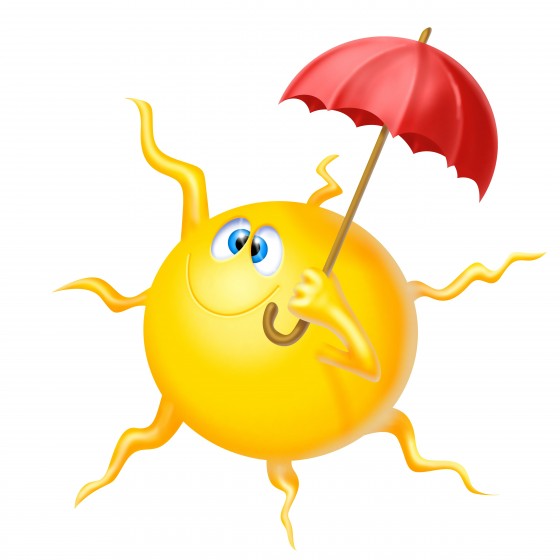 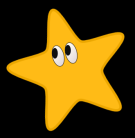 конспектИнтегрированного  занятия,посвященного дню космонавтики«Космическое путешествие»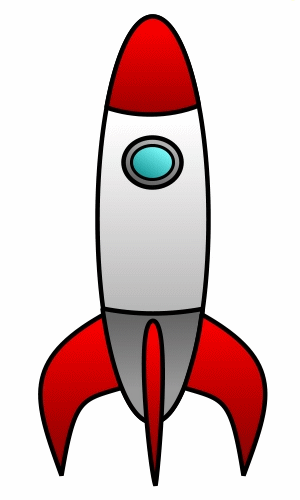 Разработала учитель-логопедШолина Н.В.	2014 г.